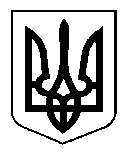 ВЕЛИКООЛЕКСАНДРІВСЬКА СЕЛИЩНА РАДАVIII СКЛИКАННЯ                                                 19 сесіяР І Ш Е Н Н Явід 24 грудня 2021 року 	       смт Велика Олександрівка                  № 3968Про затвердження технічної документації з нормативної грошової оцінки земельних ділянок с. ШостаковеРозглянувши технічну документацію з нормативної грошової оцінки земельних ділянок с. Шостакове Великоолександрівської територіальної громади Бериславського району Херсонської області, розроблену МПП «Агро-Експерт», на підставі ст. 12 Земельного кодексу України, ст. 271 Податкового кодексу України, ст. ст. 18, 23 Закону України «Про оцінку земель», п. 34 ч. 1 ст. 26, 59 Закону України «Про місцеве самоврядування в Україні», селищна радаВИРІШИЛА:            1. Затвердити технічну документацію з нормативної грошової оцінки земельних ділянок с. Шостакове Великоолександрівської територіальної громади Бериславського району Херсонської області, розроблену МПП «Агро-Експерт».   2. Встановити розрахункову (базову) вартість 1 м2 земельних ділянок в оціночних районах с. Шостакове, згідно додатку 1.   3. Нормативна грошова оцінка земельних ділянок с. Шостакове Великоолександрівської селищної ради Бериславського району Херсонської області підлягає щорічній індексації відповідно до вимог чинного законодавства.       4. Ввести в дію нормативну грошову оцінку земельних ділянок                                    с. Шостакове Великоолександрівської селищної ради Бериславського району Херсонської області згідно ПКУ.     5. Оприлюднити дане рішення згідно вимог чинного законодавства.  6. Контроль за виконанням цього рішення покласти на постійну комісію з питань земельних відносин, екології, архітектури, планування території та благоустрою.Селищний голова                                                                            Н.В. Корнієнко                                                                                        Додаток 1 до рішення                                                                                                 Великоолександрівської селищної ради                                                                                        від 24.12.2021 р.  № 3968Технічна документація з нормативної грошової оцінки земельних ділянок с. Шостакове Великоолександрівської селищної територіальної громади Бериславського району Херсонської областіСекретар селищної ради                                                                Л.А. Єрмоченко№ оціночного районуЗональні фактори місця розташування в оціночному районі, Км4Розрахункова (базова) вартість, грн/кв.м 11,023114,8320,977109,67